T.C.ZONGULDAK  BELEDİYE  BAŞKANLIĞI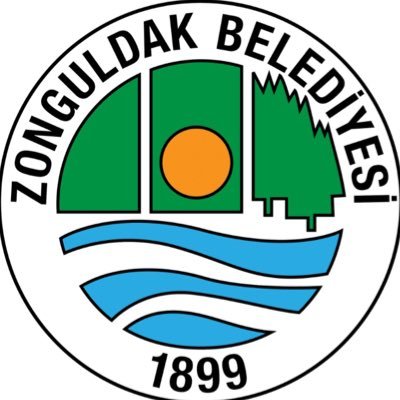 2019 YILIKURUMSAL MALİ DURUM VE
BEKLENTİLER RAPORUZONGULDAK  BELEDİYE BAŞKANLIĞIKARADENİZİN    İNCİSİİÇİNDEKİLERSUNUŞ	4Misyon, Vizyon ve Değerlerimiz	5İdarenin Amaç ve Hedefleri	6GİRİŞ 	9BİRİNCİ BÖLÜM	10A.BÜTÇE GİDERLERİ	101.2018 Dönem Bütçe Uygulama Sonuçları	102.OCAK-HAZİRAN Dönemi Bütçe Gider Gerçekleşmesi	11Giderlerin Fonksiyonel Sınıflandırılması	14İKİNCİ BÖLÜM	18A. BÜTÇE GELİRLERİ	181.OCAK-HAZİRAN Dönemi Bütçe Gelirlerinin Gelişimi	18ÜÇÜNCÜ BÖLÜM	22A. FİNANSMAN	22Zonguldak Belediyesi Bütçe Giderleri Gelişimi (2018-2019 Kıyaslamalı)	24Zonguldak Belediyesi Bütçe Gelirleri Gelişimi (2018-2019 Kıyaslamalı)………………………….25Gelirlerin Giderleri Karşılama Oranları		,	26SUNUŞZonguldak Belediyesi olarak 5393 sayılı Belediye Kanunu ve belediyelere yetki verilen diğer kanunlar çerçevesinde halkımızın sınırsız ihtiyaçlarının karşılanması hususunda gerekli olan tüm çalışmaların yapılması ve sonuca ulaşması için tüm imkânlar kullanılmaktadır. Ancak belediye hizmetlerinin gerçekleştirilmesinde çok büyük kaynaklara ihtiyaç duyulmaktadır. Ülkemizin ve belediyemizin içerisinde bulunduğu ekonomik göstergeler kısıtlılık arz etmektedir. Dolayısıyla Zonguldak Belediyesi olarak halkımıza hizmetlerimizin azami derecede ulaştırılmasının yanında ekonomik durumumuzun da gözetilmesi gerekir. Kanunlar çerçevesinde denge unsuru ve tasarrufa önem verilerek, hizmetlerin ekonomik ve kalite standartlarına uygun olmasına gayret edilmektedir.5018 sayılı Kamu Mali Yönetimi ve Kontrol Kanununun 30’uncu maddesinde, kamu hizmetlerinin yürütülmesinde hesap verilebilirlik ve şeffaflığın sağlanması, bütçe uygulamalarının açık ve denetlenebilir olması, kamu idarelerinin harcamaları ve faaliyetleri üzerinde kamuoyu gözetim ve denetiminin etkin kılınabilmesi amacına yönelik olarak, genel yönetim kapsamındaki kamu idarelerinin ilk altı aylık bütçe uygulama sonuçları, ikinci altı aya ilişkin beklentileri ve hedefleri ile faaliyetlerini kamuoyuna duyuracakları hükme bağlanmıştır.Bu kapsamda, mevcut kaynaklarımızın etkili, ekonomik ve verimli kullanılması sonucu hizmetlerimizin kaliteli sunumu ile bütçe uygulamalarımızın mali saydamlığı ve hesap verilebilirliğinin kamuoyu nezdinde denetim, gözetim ve takdiri amacıyla, kurumumuz “ 2019 Yılı Kurumsal Mali Durum ve Beklentiler Raporu” bütçe uygulama sonuçları, hedef ve beklentiler ile faaliyetlerimizi kapsayacak şekilde hazırlanarak kamuoyunun bilgisine sunulmuştur.	Dr.Ömer Selim ALAN
	Belediye BaşkanıA. MİSYON, VİZYON VE DEĞERLERİMİZMİSYONUMUZKanun,yönetmelik ve diğer mevzuatlar çerçevesinde,çoğulcu,katılımcı bir anlayışla,tüm sorunların çözümü için halkımızla el ele,yaşanabilir kent oluşturarak sürdürebilir kaliteli hizmet sunmak VİZYONUMUZÇağdaş,üretken,verimli ve kaliteli bir belediyecilik anlayışını uygulamaktır.İLKELERİMİZ  VE  TEMEL  DEĞERLERİMİZKaliteli ve çağdaş hizmet sunmak
Halk memnuniyetini en üst seviyeye taşımak
Tarafsız olmak,şeffaflığı vazgeçilmez kılmak
Kent insanını yaşam kalitesini yükseltmek
Verimli çalışma ortamı yaratarak çalışan memnuniyetini artırmak
Kamu yönetimi alanında yeniliklerin hayata geçirilmesini sağlamak,teknolojiyi yakından takip etmekİnsan odaklı hizmetlerimizde ayrım yapmadan eşit bir şekilde vatandaşlarımıza hizmet sunmak
Sosyal ve kültürel faaliyetlere ağırlık vermekKaynakları yasalara uygun,etkin ve verimli kullanmakB-AMAÇ VE HEDEFLERAşağıdaki tablolarda, geliştirilen temel politikalar ile stratejik planda yer alan stratejik amaçların ilişkisi gösterilmiştirGİRİŞÜlkemizde genel yönetim kapsamındaki kamu idarelerini içeren, ortak raporlama standartlarına uygun bir muhasebe düzenini sağlama çabaları ve eski muhasebe düzeninin nakit esasını benimseyerek bütçe üzerine odaklanması, 5018 sayılı Kamu Mali Yönetimi ve Kontrol Kanunu çerçevesinde yeni bir devlet muhasebe yönetmeliğinin düzenlenmesi sonucunu doğurmuştur.5018 sayılı Kamu Mali Yönetimi Kanunuyla birlikte kamu kurumlarında hesap verilebilirlik ve mali saydamlık kavramları ön plana çıkmıştır. Halk tarafından finanse edilen kamu harcamalarının hangi amaçla ve ne için harcandığı, kamu kaynaklarının nasıl kullanıldığı konuları önem kazanmıştır. Bu doğrultuda mali tablolar kamu kurumlan için hesap verilebilirliği ve mali saydamlığı sağlamanın temel araçlarından biridir. Bu amaçların sağlanabilmesi idarelerin faaliyetleri ile bütçe gerçekleşmeleri ve beklentilerini içeren kapsamlı bir rapor oluşturulmasını zorunlu kılmıştır.5018 sayılı Kamu Mali Yönetimi ve Kontrol Kanunu’nun 30. Maddesinde, genel yönetim kapsamındaki idarelerin, ilk altı aylık dönemine ilişkin bütçe uygulama sonuçları, ikinci altı aya ilişkin beklentileri ve hedefleri ile faaliyetlerini kamuoyuna duyuracakları hükme bağlanmıştır. Bu doğrultuda belediyemiz tarafından “2019 yılı Kurumsal Mali Durum ve Beklentiler Raporu” hazırlanmıştır.Söz konusu Kurumsal Mali Durum ve Beklentiler Raporu’nda belediyemizin idari yapısına, amaç ve hedeflerine, mali yapısı ile 2019 yılı 1. Altı aylık bütçe uygulama sonuçları ve faaliyetlerine ilişkin tablolar yer almaktadır. İdarenin doğru kararlar alabilmesi amacıyla, mali tablolar analizinde karşılaşabileceği riskler de göz önünde bulundurularak raporda sunulmuştur.BİRİNCİ BÖLÜMA. BÜTÇE GİDERLERİ2018 DÖNEMİ BÜTÇE UYGULAMA SONUÇLARI2019 mali yılına ait giderlerde kullanılmak üzere belediyemize toplam 171.150.000,00 TL ödenek ayrılmıştır. 2018 yılında 123.014.228,68 TL gider gerçekleşmesi olmuştur. 2019 yılı için öngörülen başlangıç ödeneklerinde 2018 yılında gerçekleşen giderlere göre % 39,13 artış olmuştur.Tablo: 2018 Gerçekleşmeleri ile 2019 Başlangıç Ödeneği Gelişimi (TL)OCAK - HAZİRAN DÖNEMİ BÜTÇE GİDER GERÇEKLEŞMELERİTablo: 2018 ve 2019 Yılları Ocak - Haziran Dönemi Bütçe Giderleri Gerçekleşmeleri (TL)2019 Mali yılı Ocak - Haziran dönemi bütçe gider gerçekleşmeleri, tabloda görüldüğü gibi toplam 58.814.458,30 TL’dir. 2018 yılı Ocak - Haziran dönemi gider gerçekleşmeleri ise 52.280.906,88 TL olarak görülmektedir. 2018 ve 2019 yılları Haziran sonu itibariyle gider gerçekleşme toplamları karşılaştırıldığında giderlerde % 12,49 oranında artış olmuştur.Belediyemiz 2019 Mali yılı bütçesinde; Personel Giderleri için 46.045.000,00 TL, SGK Devlet Primi Giderleri için 5.477.500,00 TL, Mal ve Hizmet Alım Giderleri için 79.620.500,00 TL, Faiz Giderleri için 4.500.000,00 TL, Cari Transferler için 3.619.000,00 TL, Sermaye Giderleri için 22.793.000,00 TL, Sermaye Transferleri için 945.000.00 TL, Yedek Ödenekler için 8.150.000,00 TL olmak üzere toplam171.150.000,00 TL ödenek ayrılmıştır.Personel GiderleriPersonel gideri kavramı; “2014 yılı Analitik Bütçe Sınıflandırmasına İlişkin Rehber” in “IV. GİDERİN EKONOMİK KODLARININ AÇIKLAMALARI” başlıklı beşinci bölümünde tanımlanmış ve burada kaydedilen tüm bütçe giderlerini ifade etmektedir. Bu kapsamda kamu personellerinden çalıştırılan veya hizmetinden faydalanılan kişilere veya diğerlerine bordroya dayalı olarak nakden yapılan ödemeleri kapsayacaktır.Personel giderlerinin ikinci düzeyinde, çeşitli personel kanunlarına göre çalıştırılanların istihdam çeşitleri ile çalıştırılma veya hizmetinden yararlanma yöntemleri esas alınarak;Memurlar,Sözleşmeli personel,İşçiler,Geçici personel veDiğer personel (Stajyer Personel vb.)	olarak beş grupta sınıflandırılmıştır.Personel giderleri için 2019 yılı başında 46.045.000,00 TL ödenek ayrılmıştır. 2018 yılı Ocak - Haziran döneminde 12.403.574,32 TL olan personel giderleri 2019 yılı Ocak - Haziran döneminde 1.980.085,50 TL artışla 14.383.659,82 TL olmuştur. Personel giderlerindeki artış % 15,96 olarak gerçekleşmiştir.Sosyal Güvenlik Kurumlarına Devlet Primi Giderleriİşveren sıfatıyla kurumların Sosyal Güvenlik Kurumuna ödeyecekleri sigorta primleri bu gider kaleminde izlenecektir.İşveren sıfatıyla ödenecek sigorta ve sağlık primi ödemeleri, I. düzeyde “02- Sosyal Güvenlik Kurumlarına Devlet Primi Giderleri” altında, II. düzeyde istihdam türüne göre detaylandırıldıktan sonra III. düzeyde “6- Sosyal Güvenlik Kurumuna” kodu ile IV. düzeyde ilgisine göre “01- Sosyal Güvenlik Primi Ödemeleri” ve “02- Sağlık Primi Ödemeleri” ekonomik kodundan teklif edilecektir.Sosyal güvenlik kurumlarına devlet primi giderleri için 2019 yılı başında 5.477.500,00 TL ödenek ayrılmıştır. 2018 yılı Ocak - Haziran döneminde 2.030.038,25 TL olan sosyal güvenlik kurumlarına devlet primi giderleri 2019 yılı Ocak - Haziran döneminde 219.544,07 TL artışla 2.249.582,32 TL olmuştur. Sosyal güvenlik kurumlarına devlet primi giderlerindeki artış %10,81 olarak gerçekleşmiştir.Mal ve Hizmet Alım GiderleriMal ve hizmet alım giderleri için 2019 yılı başında 79.620.500,00 TL ödenek ayrılmıştır.      2018 yılı Ocak - Haziran döneminde 33.839.883,22 TL olan mal ve hizmet alım giderleri2019 yılı Ocak - Haziran döneminde 2.180.244,09 TL artış ile 36.020.127,31 TL olmuştur. Mal ve hizmet alımı giderlerindeki artış % 6,44 olarak gerçekleşmiştir.Faiz GiderleriFaiz giderleri Belediyemizin proje karşılığı İller Bankasından alınan krediler ile özel kamu bankalarından alınan nakdi kredilere mahsuben ödenen ferilerdir. Ayrıca faiz giderlerinin içerisinde Belediyemizin mali imkanlarının kısıtlı olmasından dolayı, devletin muhtelif kurumlarına ödeyemediği vergi, resim, harç, ve sosyal güvenlik prim borçlarının yapılandırılmasından dolayı tahakkuk eden ilave tutarlardır.Faiz giderleri için 2019 yılı başında 4.500.000,00 TL ödenek ayrılmıştır. 2018 Ocak - Haziran döneminde 1.209.185,88 TL olan faiz giderleri 2019 yılı Ocak - Haziran döneminde 381.397,85 TL artış  ile 1.590.583,73 TL olmuştur. Faiz giderlerindeki artış % 31,54 olarak gerçekleşmiştir.Cari TransferlerSermaye birikimi hedeflemeyen, cari nitelikli mal ve hizmet alımlarının finansmanı amacıyla yapılan karşılıksız ödemelerdir.Cari transferler gider kalemi için 2019 yılı başında 3.619.000,00 TL ödenek ayrılmıştır. 2018 yılı Ocak - Haziran döneminde 138.479,58 TL olan cari transferler 2019 yılı Ocak - Haziran döneminde 184.848,16 TL artışla 323.327,74 TL olmuştur. Cari transferlerdeki artış % 98,43 olarak gerçekleşmiştir.Sermaye GiderleriSermaye giderleri, normal ömrü bir yıldan fazla olan mal ve hizmet alımları ile sabit sermaye edinimleri ve gayri maddi aktiflerin edinimi için yapılan, bütçe hazırlama rehberi ve merkezi yönetim bütçe kanunları ile belirlenen asgari değerleri aşan ödemelerdir.Sermaye giderleri aynı zamanda, mevcut sabit sermaye mallarına dâhil edilen mal ve hizmetler için bunları geliştirmek, ekonomik ömürlerini uzatmak, verimlerini artırmak, performanslarını geliştirmek veya bunları yeniden yapılandırmak amacıyla yapılan ödemeleri de kapsar.Sermaye giderleri için 2019 yılı başında 22.793.000,00 TL ödenek ayrılmıştır. 2018 yılı Ocak - Haziran döneminde 2.558.326,31 TL olan sermaye giderleri 2019 yılı Ocak - Haziran döneminde 1.568.157,61 TL artarak 4.126.483,92 TL olmuştur. Sermaye giderlerindeki artış % 61,30 olarak gerçekleşmiştir.Sermaye TransferleriSermaye transferleri, sermaye nitelikli mal ve hizmet alımlarının finansmanı amacıyla yapılan karşılıksız ödemeler olarak tanımlanabilir.Sermaye transferleri için 2019 yılı başında 945.000,00 TL ödenek ayrılmıştır ve 2019 Ocak - Haziran dönemlerinde 141.846,85 tl  2018 yılı Ocak-Haziran dönemlerinde 497.286,47 tl gider gerçekleştirilmiştir.09. Yedek ÖdenekGerektiğinde diğer tertiplere aktarma yapmak amacıyla “09-Yedek Ödenek” tertibine bütçe gelirleri toplamının %10’undan fazla olmamak kaydıyla ödenek konulur. 09-Yedek Ödenek tertibi altındaki yedek ödenek dışındaki diğer tertiplere konacak yedek ödenekler konulduğu amaç dışında kullanılamaz. Bu tertipten diğer tertiplere aktarma encümen kararı ile yapılır.Yedek ödenek gider kalemi için 2019 yılı başında 8.150.000,00 TL ödenek ayrılmıştır ve 2018 - 2019 Ocak - Temmuz dönemlerinde hiçbir gider yapılmayarak dönem kapatılmıştır.GIDERLERIN FONKSİYONEL SINIFLANDIRILMASITürkiye'de 2004 yılından itibaren analitik bütçe sınıflandırılmasına geçilmiştir. Analitik bütçe sınıflandırması dört farklı ayrıma dayanmaktadır. Bunlar:Kurumsal sınıflandırma,Fonksiyonel sınıflandırma,Finansman tipi sınıflandırma,Ekonomik sınıflandırmadır.Giderlerin fonksiyonel sınıflandırması, devlet faaliyetlerinin türünü göstermektedir. Kamu harcamalarının, kamu hizmetlerinin niteliğine göre ayrılmasıdır. Fonksiyonel ayrımın amacı, çeşitli devlet faaliyetlerinin maliyetini tespit etmektir. Böylece aynı hizmet, birden fazla kamu kuruluşu aracılığı ile gerçekleştiriliyor ise; her kuruluşun o hizmet için yaptığı giderler toplanmakta ve her hizmet için toplam gider belirlenmektedir.Fonksiyonel sınıflandırma, dört düzeyli bir kod grubundan oluşmaktadır. I. düzey, Devlet faaliyetlerini 10 ana fonksiyona ayırmaktadır. Ana fonksiyonlar, II. düzeyde alt fonksiyonlara bölünmektedir. III. düzey kodlar ise, nihai hizmetleri göstermektedir. Fonksiyonel sınıflandırmanın IV. düzeyi de, özel olarak izlemeyi gerektiren bazı kurumsal planlama ihtiyaçlarının karşılanması ve izlenmesi amacıyla yapıya dâhil edilmiştir.Tablo: 01.01.2018 - 30.06.2018     01.01.2019-30.06.2019Tarihleri Arası Giderlerin Fonksiyonel SınıflandırılmasıGenel Kamu HizmetleriYasama, dışişleri, dış iktisadi yardımlar, genel hizmetler, borç yönetimi ve temel araştırmalar gibi devlet yönetimi ile doğrudan ilişkili hizmetlerin yürütülmekte olduğu Genel Kamu Hizmetleri; 2018 Ocak - Haziran döneminde 6.886.146,47 TL olarak gerçekleşmiştir. 2019 Ocak - Haziran döneminde 8.145.762,75 TL olmuştur.Kamu Düzeni ve Güvenlik HizmetleriKamu düzeni ve güvenliği ile ilişkili tüm politikaların, planların, programların koordinasyonu ve izlenmesi gibi hizmetlerin yürütülmekte olduğu Kamu Düzeni ve Güvenlik Hizmetleri; 2017 Ocak - Haziran döneminde 4.538.808,84 TL olarak gerçekleşmiştir. 2019 Ocak - Haziran döneminde 5.050.897,39 TL olmuştur.Ekonomik İşler ve HizmetlerDış ticaret de dâhil olmak üzere genel ekonomik işler, genel ticari tanıtım faaliyetleri, genel çalışma politikalarının idaresi, tarım, enerji, madencilik, inşaat, ulaştırma, iletişim gibi hizmetlerin yürütülmekte olduğu Ekonomik İşler ve Hizmetler; 2018 Ocak - Haziran döneminde 1.807.705,51 TL olarak gerçekleşmiştir. 2019 Ocak - Haziran döneminde 1.510.274,42 TL olmuştur.Çevre Koruma HizmetleriAtıkların toplanması ve işlenmesi, kanalizasyon ve atık su faaliyetleri, atmosfer, hava ve iklim koruma, toprak ve yeryüzü sularının korunması, gürültünün azaltılması, radyasyona karşı korunma, doğal ortamın ve doğal örtünün korunması gibi hizmetlerin yürütülmekte olduğu Çevre Koruma Hizmetleri; 2018 Ocak -Haziran döneminde 9.737.063,73 TL olarak gerçekleşmiştir. 2019 Ocak - Haziran döneminde 10.539.305,92 TL olmuştur.İskân ve Toplum Refahı Hizmetleriİskân geliştirme faaliyetleri, gecekonduların ortadan kaldırılması, konut inşaatı için arsa temini, su işlerinin idaresi, gelecekteki su ihtiyacının saptanması, eldeki kaynakların değerlendirilmesi, sokak ve caddelerin aydınlatılması gibi faaliyetlerin yürütülmekte olduğu İskân ve Toplum Refahı Hizmetleri; 2018 Ocak - Haziran döneminde 27.582.412,35 TL olarak gerçekleşmiştir. 2019 Ocak - Haziran 31.905.660,19 TL olmuştur.Dinlenme KUltUr ve Din HizmetleriDinlenme, spor hizmetleri ve tesisleri, takımların, bireysel yarışmacıların veya sporcuların desteklenmesi, kütüphane, müze, tiyatro gibi kültürel işler ve tesisler, görsel veya yazılı basın ve yayın hizmetleri, din işlerinin idaresi ve bu amaca yönelik tesislerin işletilmesi, bakımı gibi faaliyetlerin yürütülmekte olduğu Dinlenme Kültür ve Din Hizmetleri; 2018 Ocak - Haziran döneminde 1.687.149,43 TL olarak gerçekleşmiştir. 2019 Ocak - Haziran döneminde 1.611.415,05 TL olmuştur.İKİNCİ BÖLÜMA. BÜTÇE GELİRLERİKurumlarca nakden veya mahsuben tahsil edilen bütçe gelirlerinin ekonomik sınıflandırmaya uygun olarak izlenmesi için kullanılır. Bütçe gelirleri bu hesap grubu içinde açılacak bütçe gelirleri hesabına kaydedilir ve karşılığında gelir yansıtma hesabı çalıştırılır.Gelir bütçesi; vergi gelirleri, vergi dışı gelirler, yardım ve fonlar olmak üzere bütçe formunun (B) cetvelinde gösterilen üç tür gelirden oluşur. Bu gelirlerin yasal dayanakları bütçe formuna ekli (C) cetvelinde gösterilir. Bir gelir türü kendi içerisinde bölümlere, bölümler kendi içerisinde kesimlere, kesimler ise kendi içerisinde maddelere ayrılır. Gelirin türü, bölümü, kesimi ve maddesindeki rakamlar yan yana yazılarak o gelirin kodu bulunur.Bu kapsamda hazırlanmış olan 2018 - 2019 yılları Ocak - Haziran dönemi bütçe gelirlerinin gelişimine ilişkin veriler aşağıdaki tabloda gösterilmiştir.1.OCAK - HAZİRAN DÖNEMİ BÜTÇE GELİRLERİNİN GELİŞİMİTablo: 2018 - 2019 Yılları Ocak - Haziran dönemi bütçe gelirlerin ekonomik sınıflandırılması tablosu2019 yılı bütçemizin gelir kısmı:% 8,28 vergi gelirleri,%26,50 teşebbüs ve mülkiyet gelirleri,%0,35 alınan bağış ve yardımlar,%55,97 diğer gelirler,%8,90 sermaye gelirleri, olmak üzere toplam 171.150.000,00 TL olarak planlanmış, red ve iadelerin düşülmesinden sonra 171.150.000,00 TL tahmin edilmiştir.Belediyemizce 2018 mali yılı Ocak - Haziran döneminde toplam 58.867.212,67 TL gelir gerçekleştirilmiştir. Bu dönemde vergi gelirleri 5.201.374,55 TL, teşebbüs ve mülkiyet gelirleri 15.916.037,72 TL, alınan bağış ve yardımlar 515.888,00 TL, diğer gelirler 36.715.139,08 TL, sermaye gelirleri 518.773,32 TL olmuştur.2019 mali yılı Ocak - Haziran döneminde toplam 60.730.470,17 TL gelir gerçekleşmiştir. Bu dönemde vergi gelirleri 6.170.106,91 TL, teşebbüs ve mülkiyet gelirleri 12.863.908,91 TL, alınan bağış ve yardımlar 140.343,56 TL, diğer gelirler 41.282.518,06 TL, sermaye gelirleri 273.592,73 TL olmuştur.2018 yılı Ocak - Haziran döneminde 58.867.212,67 TL olan bütçe gelirleri, 2019 yılı Ocak - Haziran döneminde 1.863.257,75 TL artışla 60.730.470,17 TL olarak gerçekleşmiştir. 2019 yılı Ocak - Haziran döneminde 2018 yılı Ocak - Haziran dönemine göre bütçe gelirlerinde % 3,16 artış olduğu görülmektedir.01. Vergi GelirleriVergi gelirleri, ilgili mahalli idarece alınan emlak (bina, arsa, arazi) vergisi, çevre temizlik vergisi, haberleşme vergisi, elektrik ve havagazı tüketim vergisi, eğlence vergisi, yangın sigorta vergisi, ilan ve reklam vergisi ile bina inşaat harcı, işyeri açma izni harcı, yapı kullanma izni harcı, ölçü ve tartı aletlerinin muayene harcı, hayvan kesimi muayene ve denetleme harcı, işgal harcı, kaynak suları harcı, tatil günlerinde çalışma ruhsat harcı, tellallık harcı, toptancı hali resmi ve diğer harçlardan oluşmaktadır. Belediyelerin topladığı vergiler Belediye Gelirleri Kanunu’nda ve Emlak Vergisi Kanunu’nda düzenlenmiştir.2018 yılı Ocak - Haziran döneminde 5.201.374,55 TL olan vergi gelirleri 2019 yılı Ocak - Haziran döneminde 6.170.106,91 TL olarak gerçekleşmiştir. 2019 yılı Ocak - Haziran döneminde 2018 yılı Ocak - Haziran dönemine göre vergi gelirlerinde % 18,62 oranında artış olduğu görülmektedir.03. Teşebbüs ve Mülkiyet GelirleriBelediyelerin vergi, resim ve harç gelirleri dışında olan, teşebbüs ve mülkiyet faaliyetleri dolayısıyla mal ve hizmet satışı sonucu elde ettiği gelirleridir.2018 yılı Ocak - Haziran döneminde 15.916.037,72 TL olan teşebbüs ve mülkiyet gelirleri 2019 yılı Ocak - Haziran döneminde 12.863,908,91 TL olarak gerçekleşmiştir. 2019 yılı Ocak - Haziran döneminde 2018 yılı Ocak - Haziran dönemine göre teşebbüs ve mülkiyet gelirlerinde % -23,72 oranında azalış olduğu görülmektedir.Alınan Bağış ve YardımlarBelediyelerin, diğer kamu kurum ve kuruluşlarından veya gerçek ve tüzel kişilerden almış oldukları her türlü bağış ve yardımlar bu kapsamda yer alır.2018 yılı Ocak -Haziran döneminde 515.888,00 TL olan alınan bağış ve yardımlar 2019 yılı Ocak - Haziran döneminde 140.343,56 TL olarak gerçekleşmiştir. 2019 yılı Ocak - Haziran döneminde 2018 yılı Ocak - Haziran dönemine göre alınan bağış ve yardımlarda % -367,58 oranında azalış olduğu görülmektedir.Diğer GelirlerBelediyelerin elde ettikleri faiz ve gecikme cezası veya buna benzer gelirler ve İller Bankası gelirlerinden oluşmaktadır.2018 yılı Ocak - Haziran döneminde 36.715.139,08 TL olan diğer gelirler 2019 yılı Ocak - Haziran döneminde 41.282.518,06 TL olarak gerçekleşmiştir. 2019 yılı Ocak - Haziran döneminde 2018 yılı Ocak - Haziran dönemine göre diğer gelirlerde % 12,44 oranında artış olduğu görülmektedir.Sermaye GelirleriBelediyelerin taşınır ve taşınmazların satışı sonucu elde edilen gelirlerdir.2018 yılı Ocak - Haziran döneminde 518.773,32 TL olan sermaye gelirleri 2019 yılı Ocak - Haziran döneminde 273.592,73 TL olarak gerçekleşmiştir. 2019 yılı Ocak - Haziran döneminde 2018 yılı Ocak - Haziran dönemine göre sermaye gelirlerinde % -189,61 oranında azalış olduğu görülmektedir.UCUNCU BOLUMA. FİNANSMANBütçe giderlerinin kurumsal sınıflandırma düzeyinde nasıl gerçekleştiği aşağıdaki tabloda gösterilmiştir.Tablo: Bütçe Giderlerinin Kurumsal Sınıflandırılması Ocak-Haziran Dönemi (TL)ZONGULDAK BELEDİYESİ BÜTÇE GİDERLERİ GELİŞİMİ (2018-2019 KIYASLAMALI)ZONGULDAK BELEDİYESİ BÜTÇE GELİRLERİ GELİŞİMİ (2018-2019 KIYASLAMALI)GELİRLERİN GİDERLERİ KARŞILAMA ORANI OCAK-HAZİRAN DÖNEMLERİ (KIYASLAMALI)Zonguldak Belediyesi 2019 Yılı Kurumsal Mali Durum ve Beklentiler Raporu’nda Belediyemizin idari yapısına, amaç ve hedeflerine, mali yapısı ile 2019 yılı 1. altı aylık bütçe uygulama sonuçları ve faaliyetlerine ilişkin tablolar ve göstergeler yer almaktadır.İdarenin doğru kararlar alabilmesi amacıyla hazırlanan bu rapor, Belediyemizin 2019 yılı 2. altı ayında yapacağı gider harcamaları ve gelir gerçekleşmelerinde rehber olacağı değerlendirilmektedir.Bilgilerinize arz ederim.Mevlüt DAĞKIRAN             Mali Hizmetler MüdürüUygun Görüşle Arz ederim. 09/08/2019R. Kemal CANGÖZ Başkan YardımcısıU Y G U N D U R
09/08/2019Dr. Ömer Selim ALAN
Belediye Başkanı1.STRATEJİK ALANKURUMSAL KAPASİTE VE MALİ YÖNETİM1.1 STRATEJİK AMAÇKATILIMCI, ŞEFFAF, MALİ SÜRDÜRÜLEBİLİRLİĞİ SAĞLAMIŞ BİR YAPIYA KAVUŞMAK1.1.1 Her yıl belediye bütçesinin denk bağlanması esas alınacaktır1.1.2 Katılımcı bütçe uygulamasına başlanacaktır1.2 STRATEJİK AMAÇKURUMDA PERSONELİN UZMANLAŞMA DÜZEYİ YÜKSELTİLECEK, PROJE HAZIRLAMA UYGULAMA İZLEME VE DEĞERLENDİRME, KONUSUNDA KAPASİTELERİ ARTIRILACAKTIR1.2.1Etkin, hızlı ve nitelikli hizmet sunarak, vatandaş memnuniyetini üst düzeye çıkarmak1.2.2Personelimizin tamamına konuları ile ilgili her yıl kişi başına 20 saat eğitim verilmesi sağlanacaktır1.3 STRATEJİK AMAÇKENTSEL ALTYAPI SİSTEMLERİNİN OLUŞTURULMASI VE HİZMETLERİNİN SUNUMUNDA VATANDAŞ MEMNUNİYETİNİ, KALİTE VE VERİMLİLİĞİ ARTIRMAK AMACIYLA BİLGİ VE İLETİŞİM TEKNOLOJİLERİ KULLANILACAKTIR1.3.1Etkin bir belediyecilik için örnek e-belediyecilik uygulamaları ile bilgi işlem altyapısını geliştirmek ve bilgiyi etkin kullanan yapıya kavuşmak1.4 STRATEJİK AMAÇKANUN HÜKÜMLERİ ÇERÇEVESİNDE ZONGULDAK BELEDİYE BAŞKANLIĞINI TEMSİL ETMEK1.4.1Adli, İdari Yargı mercilerinde Belediye Başkanlığını temsil etmek, kanuni takip ve diğer işlerini yürütmek.1.5 STRATEJİK AMAÇKENT YÖNETİMİ KARAR SÜREÇLERİNE AKTİF OLARAK KATILIMIN ARTIRILMASI SAĞLANACAKTIR1.5.1Meclis, Encümen Kararları ve Komisyon Raporlarının  web sayfası ile vatandaşlara duyurulması sağlanacaktır1.6 STRATEJİK AMAÇULUSLAR ARASI İLİŞKİLER GÜÇLENDİRİLECEKTİR1.6.1Komsu ülke belediyeleri ve AB üyesi ülke belediyeleri ile çok yönlü ilişkileri geliştirmek1.7 STRATEJİK AMAÇKANUN VE YÖNETMELİKLER ÇERÇEVESİNDE İHALELERİ GERÇEKLEŞTİRMEK1.7.1Kurumun temel ilkeleri olan şeffaflık ve hesap verilebilirlik gereği tüm ihalelerin kamu oyunun bilgisi 4734 sayılı KİK ve 4735 sayılı kamu sözleşmeleri kanunu hükümleri dahilinde açık ve tam rekabet esasına uygun olarak yapılmasını sağlamak1.8 STRATEJİK AMAÇKURUMA AİT TAŞINMAZLARIN ETKİN, ETKİLİ VE EKONOMİK YÖNETİLMESİ SAĞLANACAKTIR1.8.1Belediyemiz kayıtlarındaki gayrimenkullerin takibi, kira gelirlerinin artırılması, Emlak vergisi beyannamelerinin alınarak emlak vergisi gelirlerinin artırılması2- STRATEJİK ALANKENTSEL GELİŞME VE ULAŞIM2-1 STRATEJİK AMAÇYAĞMUR SUYU, KANALİZASYON VE ATIK SU ARITMA ALT YAPISI ÇAĞDAŞ STANDARTLARA UYGUN GELİŞTİRİLECEKTİR2.1.12019 yılı sonuna kadar, her yıl ihtiyaç ağırlığına ve kentsel gelişme alanlarına göre 1,5 km yağmur suyu  şebekesi inşaatı gerçekleştirilecektir.2.1.22019 yılı sonuna kadar, atıksu arıtma tesisi projesi için yan kol bağlantıları olan 3 km’lik menfez çalışmaları inşaatları gerçekleştirilecektir.2.1.32019 yılı sonuna kadar her yıl mevcut yağmur suyu şebekesinin ve menfezlerin deforme olmuş kısımlarının yenilenmesi.2.1.42019 yılına kadar atık su arıtma tesisine pis su pompaları vasıtasıyla atık suların toplanarak arıtılması sağlanacaktır.2.1.52019 Yılı sonuna kadar her yıl ve kentsel yaşam gelişme alanlarına göre 3 km alt yapı ve kanalizasyon sistemleri inşa edilecektir.2.1.6 2019 yılın sonuna kadar atıksu arıtma tesisimizin işletilerek kolektör hatları ve 11 adet pis su pompa istasyonları kurularak denizlere ve derelere yapılan deşarjlar önlenecektir.2-2 STRATEJİK AMAÇMEVCUT İÇME SUYU VE KULLANMA SUYU ŞEBEKELERİ İYİLEŞTİRİLEREK TÜM YERLEŞİMLERDE GEREKLİ KALİTE VE STANDARTLARA UYGUN OLARAK ŞEBEKEYE VERİLMESİ SAĞLANACAKTIR.2.2.12019 yılına kadar 25 milyon m3 su tahakkuku ve tahsilatı yapmak2.2.22019 yılına kadar 15 km içme suyu şebekesi yapmak ve yenilemek2.2.32019 yılına kadar abone sayısını 50 bine çıkartmak2.2.42019 yılına kadar içme suyu şebekesinin kayıp kaçak oranını %30lara çekmek2.2.52019 yılına kadar şehrin tamamına elektronik su sayacını yaygınlaştırmak2.2.72019 yılına kadar  yeni içme suyu terfi istasyonu yapılacaktır.2.2.82019 yılına kadar içme suyu deposu terfilerinin motor ve pompalarının bakımlarını yapmak2.2.9İçme suyu depo ve terfi istasyonlarının sinyalizasyonunu Yaparak otomasyon sistemine geçilmesi2-3 STRATEJİK AMAÇKENTSEL MEKAN DÜZENLEMELERİ GERÇEKLEŞTİRİLEREK HALKIN YARARLANACAĞI CAZİBE MERKEZLERİ OLUŞTURULACAKTIR2.3.12019 yılı sonuna kadar, ortak kullanım alanlarına yönelik kentsel mekan düzenleme projeleri ve yeşil alanlar oluşturulacaktır.2.3.22019 yılı sonuna kadar, mevcut kültür merkezinin yeni projelerle düzenlenmesi2.3.32019 yılı sonuna kadar 5 adet park yapılacaktır.2.3.4 2019 yılı sonuna kadar sosyal konut yapımı2.3.52019 yılı sonuna kadar, sahil bantlarında ve şehrin muhtelif yerlerinde gezi alanları oluşturulacaktır.2.3.6 2019 yılı sonuna kadar, alternatif turizme öncülük edecek yeni projeler gerçekleştirilecektir2.3.7Mezarlık ve defin işlemleri ile ilgili hizmetler iyileştirilecektir2.3.8 2019 yılına kadar kurumun park ve bahçelerinin 20 km elektrik kablosu ve 5 bin adet ışıklandırma sistemi ile dizaynını yapmak2-4 STRATEJİK AMAÇ KENT İÇİ ULAŞIM ALTYAPISI DİĞER ALTYAPILARLA ENTEGRASYONU GÜÇLENDİRİLECEKTİR2.4.12019 yılı sonuna kadar ulaşım alt yapısını oluşturan 20 km. asfalt yol yapılacaktır.2.4.22019 yılı sonuna kadar, her yıl 14 km. parke yol ve beton yol yapılacaktır.2.4.32019 yılı sonuna kadar, her yıl 6 km. tretuvar günümüz kullanım kalitesi ve standartlarında yapılacaktır.2.4.42019 yılı sonuna kadar sanat yapılarının iyileştirilmesi2.4.52019 yılı sonuna kadar kentte toplu taşıma kültürünün geliştirilmesi ve toplu taşıma hizmeti kullanıcılarının artışı sağlanacaktır.2.4.62019 yılı sonuna kadar planlaması yapılmış yatırım ve faaliyetlerin etkin sürdürülebilirliğine yönelik araç durumunun gözden geçirilmesi sağlanacaktır2-5 STRATEJİK AMAÇKENTSEL GELİŞİM İÇİN İHTİYAÇ DUYULAN, NİTELİKLİ, SAĞLIKLI, GÜVENİLİR YAPILAŞMAYI SAĞLAYACAK KENT PLANLARINI HAZIRLAMAK, UYGULAMAK2.5.12019 yılı sonuna kadar, kentin mülkiyet sorunu ve kentsel gelişimi için ihtiyaç duyulan kent bütününde nitelikli sağlıklı güvenilir yapılaşmayı sağlayacak şekilde devam etmekte olan imar, revizyon ve ıslah imar planları yapımı tamamlanan halihazır ve jeolojik haritalara göre tamamlanacaktır. Kamu yatırımları içinde özel sektör yatırımlarının önünü açmak ve payını artırmak için yatırıma uygun arsa üretiminin yapılması gerektiği bilinciyle gerek ıslah imar planlarının gerekse revizyon imar plan uygulamaları hazırlanacaktır2.5.22019 yılı sonuna kadar mülkiyet sorunu ve kentsel gelişimi için ihtiyaç duyulan kent bütününde nitelikli sağlıklı güvenilir yapılaşma için ıslah imar planlarının uygulanması sağlanacaktır.2-6 STRATEJİK AMAÇKENTSEL ALANLARIN YAŞANABİLİR HALE GETİRİLMESİ, YERLEŞMELERİN MEKAN VE YAŞAM KALİTESİNİN ARTTIRILMASINI SAĞLAMAK2.6.12019 yılı sonuna kadar kentsel dönüşüm projeleri ve toplu konut alanları üretilecektir.2.6.2 2019 yılı sonuna kadar, konut üretimine yönelik projelerin devam etmesi2.6.3Kent Lavuar alanının belediyemizce yapılan proje yarışması sonrasında oluşan imar uygulamasının ve düzenlemelerinin yapılması.2.6.42019 yılı sonuna kadar Çevre ve Şehircilik Bakanlığınca onaylanan kıyı dolgu imar planının tamamlanması2.6.52019 yılı sonuna kadar alternatif turizme öncülük edecek olan tescilli yapıların envanter tespiti ve restorasyon çalışması gerçekleştirilecektir.2-7 STRATEJİK AMAÇKENT İÇİ ULAŞIMDA KURUMLAR ARASI KOORDİNASYON GELİŞTİRİLECEK, TRAFİK YOĞUNLUĞU VE YOLCULUK TALEBİNDE GELİŞMELER DİKKATE ALINARAK DAHA ETKİN PLANLAMA VE YÖNETİM SAĞLANACAKTIR2.7.1Şehir içerisindeki yollar artan araç sayısına göre yeniden planlanacaktır2.7.2 Toplu taşımada metrobüs, raylı sistem ve benzeri taşıma sistemleri şehrimizin fiziki ve ekonomik şartlarına göre değerlendirilecektir2.7.3 Belediyemizin imkanları ölçüsünde modern elektronik denetleme sistemi yapılacaktır3. STRATEJİK ALANSAĞLIKLI YAŞAM VE SÜRDÜRÜLEBİLİR ÇEVRE3-1 STRATEJİK AMAÇTOPLUMUN ÇEVRE DUYARLILIĞI VE BİLİNCİNİN ARTIRILMASI, ÇEVRENİN KORUNMASI VE KALİTESİNİN YÜKSELTİLMESİ3.1.1Atıkların insan ve çevre sağlığına etkilerinin en aza indirilmesi için etkin atık yönetimine önem verilecek, atıkların kaynağında ayrılması için şehrin belirli yerlerine geri dönüşüm üniteleri yerleştirilecektir.3.1.2Sürdürülebilir çevre anlayışı çerçevesinde halkın bilgilendirilmesini sağlamak.3.1.3Halkımızın %100 nün düzenli depolama tesisinden yararlanması sağlanacaktır.3.1.4Belediyede görevli olduğumuz çevre yönetim birimince çevre konusunda insan sağlığını tehdit eden tüm olumsuz unsurları ortadan kaldırılması için gerekli denetimleri yapmak.3-2 STRATEJİK AMAÇİNSAN, HAYVAN VE ÇEVRE SAĞLIĞINI KORUMAK3.2.1Sahipsiz sokak hayvanlarının rehabilite edilmesi, sahipli hayvanların tespiti3.2.2Hayvanlardan insanlara geçen hastalıklarla mücadele etmek, veteriner halk sağlığı hizmetleri kapsamında vektör ve kent zararlıları ile mücadele etmek3.2.3 Hayvan sevgisi bilincinin geliştirilmesi ve hayvan kaynaklı salgın hastalıklarla mücadele ve bilgilendirme3.2.4Kurban satış ve kesim alanlarının düzenlenmesi hayvanların sağlık kontrollerinin yapılması besicilikle ilgili faaliyetlerin uygun alanlara nakledilmesi4.STRATEJİK ALANKÜLTÜR VE SOSYAL YAŞAMTOPLUMUN SAHİPLİLİK DUYGUSUNU ARTTIRARAK YAŞAM KALİTESİNİ YÜKSELTMEK, KENTLİLİK BİLİNCİNİ ARTIRARAK TOPLUM İÇİN SAĞLIKLI VE GÜVENLİ YAŞAM KOŞULLARI OLUŞTURMAK4.1.1 2019 yılı sonuna kadar Belediye Bandosu’nun oluşturulması4.1.2 2019 yılı sonuna kadar çevre belediyeler ile ortak sorun çözme ve kapasite gelişimine yönelik ilişkiler sürdürülecektir.4.1.32019 yılı sonuna kadar gençlerimize yönelik sportif faaliyetlerin oluşturulması.4.1.4 2019 yılı sonuna kadar yaşlı, kadın, çocuk, özürlüler, yoksul ve düşkünlere sunulan hizmetlerde kent genelinde dayanışma ve katılım artırılacaktır, faaliyetlere gönüllü katılım sağlanacaktır4.1.52019 yılı sonuna kadar ulusal ve uluslararası kültür ve sanat etkinlikleri düzenlenmesi.4.1.62019 yılı sonuna kadar kentte yaşayan dezavantajlı grupların mevcut durum haritalarının hazırlanması sağlanacaktır.4.1.7 2019 yılı sonuna kadar engelli vatandaşlarımızın kent yaşamına ve dış dünyaya uyumunu kolaylaştıracak hizmetler gerçekleştirilecektir4.1.8 2019 yılı sonuna kadar kentte yaşayan kadınların ekonomik, hukuksal ve sosyal anlamda bilinçlenmeye yönelik proje ve faaliyetlerine ağırlık verilecektir.4.1.92019 yılı sonuna kadar genç neslin ve çocukların ülke ve kent yaşamında duyarlı birer vatandaş olarak yer almalarına yönelik faaliyetler artırılacaktır.4.1.10 2019 yılı sonuna kadar kentte yaşayanların sosyal yaşam anlayışını yükseltmek için fakir ve muhtaç ailelere ve yardıma muhtaç asker aileleri ile öğrencilere ayni ve nakdi yardım yapılması sağlamak4.1.112019 yılı sonuna kadar kent halkının müzik ilgisi organize bir yapı altında toplanacak ve faaliyetler gerçekleştirilecektir4.1.122019 yılı sonuna kadar kentin her kesimine tiyatro anlayışının yaygınlaştırılmasına yönelik faaliyetler düzenlenecektir4.1.13 2019 yılı sonuna kadar kültürel mirasımız halk oyunlarının kentliler tarafından sahip çıkılması4.1.142019 yılı sonuna kadar kültür faaliyetlerine ağırlık verilerek tüm organizasyonlar katılımcılık anlayışıyla gerçekleştirilecektir.4.1.152019 yılı sonuna kadar kültür faaliyetlerine ağırlık verilerek, her kesimden düşünür, araştırmacı, sanatçı vb. kültür adamlarının kentimize gelerek ilgi alanlarında etkinlikler gerçekleştirilecektir.4.1.16Kapuz Plaj Tesislerimizin halkımızın rahat bir ortamda denize girebilmesi ve plajımıza mavi bayrak alınması.5- STRATEJİK ALANKENT GÜVENLİĞİ VE AFET – RİSK YÖNETİMİ5-1 STRATEJİK AMAÇKENTİMİZDE MEYDANA GELEBİLECEK YANGIN VE DİĞER AFETLERE KARŞI GEREKLİ ÖNLEMLERİ ALMAK, TOPLUMSAL BİLGİ VE BİLİNÇ DÜZEYİNİ ARTIRMAK5.1.1İtfaiye teşkilatının görev ve çalışma anlayışını Uluslararası standartlara yükseltmek, personelin eğitim düzeyini artırmak ve buna bağlı hizmet kalitesini yükseltmek5.1.2Afet ve Yangınlar konusunda toplumsal bilgi ve bilinç düzeyinin artırılması5.1.3Doğal Afetlere karşı kentimizi hazır hale getirmek5.1.4Doğal afet ve savaş öncesi ve sonrası can ve mal kaybını en aza indirmek için planları yapmak ve planları güncel tutmak 5.1.5Kurumu her türlü tehdit ve tehlikeye karşı korumak5-2 STRATEJİK AMAÇZONGULDAK HALKININ SAĞLIK VE HUZURUNU TEHDİT EDEN UNSURLARI ORTADAN KALDIRMAK KENTTE ESENLİK VE DÜZENİN KORUNMASINISAĞLAMAK5.2.1Kanun, tüzük ve yönetmeliklerde verilen görev ve yetkiler doğrultusunda denetim faaliyetlerini yürütmek5.2.2Toptancı halinde yaş sebze ve meyve ticaretinin kalite standart ve sağlık kurallarına uygun olarak serbest rekabet sistemi içerisinde yapılmasını sağlamak5.2.3İşletmelerin ruhsat müracaatlarının değerlendirilmesiHESAP KODUEKONOMİK KODBÜTÇE GİDERİNİN TÜRÜ2018 Gider gerçekleşmeleri2019 Başlangıç ödeneğiArtış Oranı %IIIIIIIVBÜTÇE GİDERİNİN TÜRÜ2018 Gider gerçekleşmeleri2019 Başlangıç ödeneğiArtış Oranı %830 1 PERSONEL GIDERLERI27.011.596,2446.045.000,00 70,46830 2 SOSYAL GÜVENLIK KURUMLARINA DEV4.248.654,365.477.500,00 28,92830 3 MAL VE HIZMET ALIM GIDERLERI74.414.950,7379.620.500,00 0,7830 4 FAİZ GİDERLERİ2.694.203,584.500.000,0067,03 830 5 CARI TRANSFERLER1.823.796,323.619.000,00 98,43830 6 SERMAYE GIDERLERI12.323.740,9822.793.000,00 84,95830 7 SERMAYE TRANSFERLERI497.286,47945.000,00 49,819YEDEK ÖDENEK0,008.150.000,000,00BÜTÇE GİDERİ TOPLAMI (A) :123.014.228,68171.150.000,00 39,1301/01/2019- 30/06/2019TARİHLERİ ARASI01/01/2019- 30/06/2019TARİHLERİ ARASI01/01/2019- 30/06/2019TARİHLERİ ARASIBütçe Tertibi2018 Gider Gerçekleşmeleri2019 Başlangıç ÖdeneğiGider GerçekleşmeleriGider GerçekleşmeleriGider GerçekleşmeleriGider GerçekleşmeleriGider GerçekleşmeleriGider GerçekleşmeleriGider GerçekleşmeleriGider GerçekleşmeleriGider GerçekleşmeleriOcak - Haziran DönemiOcak - Haziran DönemiOcak - Haziran DönemiOcak - Haziran DönemiOranOranOranArtış Oranı%Artış Oranı%201820182019 2019 201820182019PERSONEL GIDERLERI22.011.596,2446.045.00012.403.574,3212.403.574,3214.383.659,8214.383.659,8256,3556,3531,2415,9615,96SOSYAL GÜVENLIK KURUMLARINA DEVLET PRIMI GIDERLERI4.248.654,365.477.5002.030.038,252.030.038,252.249.582,322.249.582,3247,7847,7841,0710,8110,81MAL VE HIZMET ALIM GIDERLERI74.414.950,7379.620.50033.839.883,2233.839.883,2236.020.127,3136.020.127,3145,4745,4745,246,446,44FAİZ GİDERLERİ2.694.203,584.500.0001.209.185,881.209.185,881.590.583,731.590.583,7344,8844,8835,3531,5431,54CARI TRANSFERLER1.823.796,323.619.000138.479,58138.479,58323.327,74323.327,747,597,598,9398,4398,43SERMAYE GİDERLERİ12.323.740,9822.793.0002.558.326,312.558.326,314.126.483,924.126.483,9220,7620,7618,1061,3061,30SERMAYE TRANSFERLERI497.286,47945.000,00101.419,32101.419,32120.693,46120.693,4620,3920,3912,7719,0019,00YEDEK ÖDENEK0,008.150.0000,000,000,000,000,000,000,000,000,00Bütçe  toplamı         123.014.228,68         171.150.000,00   Bütçe  toplamı         123.014.228,68         171.150.000,00   Bütçe  toplamı         123.014.228,68         171.150.000,00   52.280.906,8852.280.906,8858.814.458,3058.814.458,3042,5042,5034,3612,4912,4901/01/2019- 30/06/2019TARİHLERİ ARASI2019YILI BÜTÇE GİDERLERİNİN FONKSİYONEL SINIFLANDIRILMASI TABLOSU2019YILI BÜTÇE GİDERLERİNİN FONKSİYONEL SINIFLANDIRILMASI TABLOSU2019YILI BÜTÇE GİDERLERİNİN FONKSİYONEL SINIFLANDIRILMASI TABLOSUKurum:Kurum:ZONGULDAK BELEDİYESİZONGULDAK BELEDİYESİZONGULDAK BELEDİYESİFONKSİYONEL KODFONKSİYONEL KODFONKSİYONEL KODFONKSİYONEL KODFONKSİYONEL KODFONKSİYON ADI2018 2018 2019 IIIIIIIIIVFONKSİYON ADI2018 2018 2019 1 GENEL KAMU HİZMETLERİ6.886.146,47 6.886.146,47 8.145.762,75 1 1 1 Yasama ve Yürütme Organları Finansal ve Mali işler Dışişleri Hizmetleri4.138.050,13 4.138.050,13 5.137.890,32 1 1 1 1 Yasama ve Yürütme Organları Hizmetleri975.190,80 975.190,80 999.462,94 1 1 1 2 Finansal ve Mali işler ve Hizmetler3.162.859,33 3.162.859,33 4.138.427,38 1 3 3 Genel Hizmetler2.189.295,33 2.189.295,33 2.424.952,80 1 3 3 1 Genel personel hizmetleri244.468,99 244.468,99 324.669,82 1 3 3 2 Genel planlama ve istatistik hizmetleri105.239,16 105.239,16 133.915,95 1 3 3 9 Diğer genel hizmetler1.839.587,18 1.839.587,18 1.966.367,03 1 9 9 Sınıflandırmaya Girmeyen Genel Kamu Hizmetleri558.801,01 558.801,01 582.919,63 1 9 9 9 Sınıflandırmaya girmeyen genel kamu hizmetleri558.801,01 558.801,01 582.919,63 2 SAVUNMA HİZMETLERİ41.620,55 41.620,55 51.142,58 2 2 2 Sivil Savunma Hizmetleri41.620,55 41.620,55 51.142,58 2 2 2 0 Sivil savunma hizmetleri41.620,55 41.620,55 51.142,58 3 KAMU DÜZENİ VE GÜVENLİK HİZMETLERİ4.538.808,84 4.538.808,84 5.050.897,39 3 2 2 Yangından Korunma Hizmetleri2.240.528,57 2.240.528,57 2.387.220,99 3 2 2 0 Yangından korunma hizmetleri2.240.528,57 2.240.528,57 2.387.220,99 3 9 9 Sınıflandırmaya Girmeyen Kamu Düzeni ve Güvenlik Hizmetleri2.298.280,27 2.298.280,27 2.663.676,40 3 9 9 9 Sınıflandırmaya girmeyen kamu düzeni ve güvenlik hizmetleri2.298.280,27 2.298.280,27 2.663.676,40 4 EKONOMİK İŞLER VE HİZMETLER1.807.705,51 1.807.705,51 1.510.274,42 4 1 1 Genel Ekonomik İşler ve Hizmetler218.532,16 218.532,16 238.026,32 4 1 1 1 Genel ekonomik ve ticari işler ve hizmetler218.532,16 218.532,16 238.026,32 4 5 5 Ulaştırma Hizmetleri1.404.133,21 1.404.133,21 1.080.286,43 4 5 5 2 Karayolu sistemi işletme işleri ve hizmetleri837.043,83 837.043,83 554.812,37 4 5 5 9 Sınıflandırmaya girmeyen ulaştırma hizmetleri567.089,38 567.089,38 525.474,06 4 9 9 Sınıflandırmaya Girmeyen Ekonomik İşler ve Hizmetler185.040,14 185.040,14 191.961,67 4 9 9 9 Sınıflandırmaya girmeyen ekonomik işler ve hizmetler185.040,14 185.040,14 191.961,67 5 ÇEVRE KORUMA HİZMETLERİ9.737.063,73 9.737.063,73 10.539.305,92 5 9 9 Sınıflandırmaya Girmeyen Çevre Koruma Hizmetleri9.737.063,73 9.737.063,73 10.539.305,92 5 9 9 9 Sınıflandırmaya girmeyen çevre koruma hizmetleri9.737.063,73 9.737.063,73 10.539.305,92 6 İSKAN VE TOPLUM REFAHI HİZMETLERİ27.582.412,35 27.582.412,35 31.905.660,19 6 1 1 İskan İşleri ve Hizmetleri1.251.740,77 1.251.740,77 1.475.270,10 6 1 1 0 İskan işleri ve hizmetleri1.251.740,77 1.251.740,77 1.475.270,10 6 2 2 Toplum Refahı Hizmetleri19.271.990,90 19.271.990,90 22.483.018,67 6 2 2 0 Toplum refahı hizmetleri19.271.990,90 19.271.990,90 22.483.018,67 6 3 3 Su Temini İşleri ve Hizmetleri7.058.680,68 7.058.680,68 7.947.371,42 6 3 3 0 Su temini işleri ve hizmetleri7.058.680,68 7.058.680,68 7.947.371,42 8 DİNLENME KÜLTÜR VE DİN HİZMETLERİ1.687.149,43 1.687.149,43 1.611.415,05 8 2 2 Kültür hizmetleri1.353.734,74 1.353.734,74 1.448.197,66 8 2 2 0 Kültür hizmetleri1.353.734,74 1.353.734,74 1.448.197,66 8 9 9 Sınıflandırmaya Girmeyen Dinlenme Kültür ve Din Hizmetleri333.414,69 333.414,69 163.217,39 8 9 9 9 Sınıflandırmaya girmeyen dinlenme kültür ve din hizmetleri333.414,69 163.217,39 163.217,39 GİDERLER TOPLAMI :GİDERLER TOPLAMI :GİDERLER TOPLAMI :GİDERLER TOPLAMI :GİDERLER TOPLAMI :GİDERLER TOPLAMI :52.280.906,88 58.814.458,30 58.814.458,30 01/01/2019- 30/06/2019TARİHLERİ ARASIGelir Ekonomik Kod2018 Gerçekleşen Gelir2019 Planlanan GelirGelir GerçekleşmeleriGelir GerçekleşmeleriGelir GerçekleşmeleriGelir GerçekleşmeleriGelir GerçekleşmeleriGelir GerçekleşmeleriGelir GerçekleşmeleriGelir GerçekleşmeleriOcak - Haziran DönemiOcak - Haziran DönemiOcak - Haziran DönemiOranOranOranArtış Oranı%Artış Oranı%20182019 2019 201820192019VERGİ GELİRLERİ 10.138.352,97 14.171.000,005.201.374,55 6.170.106,91 6.170.106,91  51,30 43,54 43,54 18,62 18,62TEŞEBBÜS VE MÜLKİYET GELİRİ 30.058.410,85 45.350.000,0015.916.037,72 12.863.908,91 12.863.908,91  52,95 28,36 28,36 -23,72 -23,72ALINAN BAĞIŞ VE YARDIMLAR 690.101,50 600.000,00515.888,00 140.343,56 140.343,56  74,75 23,39 23,39 -367,58 -367,58DİĞER GELİRLER 80.569.072,36 95.800.000,0036.715.139,08 41.282.518,06 41.282.518,06  45,56 43,09 43,09 12,44 12,44SERMAYE GELİRLERİ 1.277.574,50 15.229.000,00518.773,32 273.592,73 273.592,73  40,60 1,79 1,79 -189,61 -189,61 122.733.512,18171.150.000,00 58.867.212,67 60.730.470,17 60.730.470,17  47,96 35,48 35,48 3,16 3,16ZONGULDAK BELEDİYESİZONGULDAK BELEDİYESİZONGULDAK BELEDİYESİZONGULDAK BELEDİYESİZONGULDAK BELEDİYESİYılı :201946 67 2 2 ÖZEL KALEM MÜDÜRLÜGÜ975.190,80 999.462,94 46 67 2 3 SIVIL SAVUNMA41.620,55 51.142,58 46 67 2 4 EMLAK İSTİMLAK MÜDÜRLÜĞÜ782.987,76 774.944,95 46 67 2 5 INSAN KAYNAKLARI VE EĞİTİM MÜDÜRLÜĞÜ244.468,99 324.669,82 46 67 2 9 SAGLIK ISLERI MÜDÜRLÜGÜ0,00 0,00 46 67 2 10 BILGI ISLEM MÜDÜRLÜGÜ358.461,30 434.534,96 46 67 2 21 TEFTIS HEYETI MÜDÜRLÜGÜ0,00 0,00 46 67 2 23 STRATEJİ GELİŞTİRME MÜDÜRLÜGÜ105.239,16 133.915,95 46 67 2 24 HUKUK ISLERI MÜDÜRLÜGÜ488.136,82 547.776,58 46 67 2 30 FEN ISLERI MÜDÜRLÜGÜ19.271.990,90 22.483.018,67 46 67 2 31 MUHTARLIK MÜDÜRLÜĞÜ218.532,16 238.026,32 46 67 2 32 MALİ HİZMETLER MÜDÜRLÜĞÜ3.162.859,33 4.138.427,38 46 67 2 33 IKTISAT MÜDÜRLÜGÜ0,00 0,00 46 67 2 34 IMAR VE ŞEHİRCİLİK MÜDÜRLÜGÜ1.251.740,77 1.475.270,10 46 67 2 35 ITFAIYE MÜDÜRLÜGÜ2.240.528,57 2.387.220,99 46 67 2 36 KORUMA VE GÜVENLIK AMİRLİĞİ0,00 0,00 46 67 2 37 KÜLTÜR VE SOSYAL İŞLER MÜDÜRLÜGÜ1.353.734,74 1.448.197,66 46 67 2 38 MEZARLIKLAR MÜDÜRLÜGÜ333.414,69 163.217,39 46 67 2 39 VETERİNER İŞLERİ MÜDÜRLÜGÜ185.040,14 191.961,67 46 67 2 40 PARK VE BAHÇELER MÜDÜRLÜGÜ0,00 0,00 46 67 2 41 DESTEK HİZMETLERİ MÜDÜRLÜĞÜ210.001,30 209.110,54 46 67 2 42 SU VE KANALİZASYON MÜDÜRLÜGÜ7.058.680,68 7.947.371,42 46 67 2 43 TEMIZLIK ISLERI MÜDÜRLÜGÜ9.737.063,73 10.539.305,92 46 67 2 44 İŞLETME MÜDÜRLÜĞÜ837.043,83 554.812,37 46 67 2 45 TRAFIK MÜDÜRLÜGÜ0,00 0,00 46 67 2 46 ULAŞIM HİZMETLERİ MÜDÜRLÜĞÜ567.089,38 525.474,06 46 67 2 47 YAZI ISLERI MÜDÜRLÜGÜ558.801,01 582.919,63 46 67 2 48 ZABITA MÜDÜRLÜGÜ2.298.280,27 2.663.676,40 GİDERLER TOPLAMIGİDERLER TOPLAMIGİDERLER TOPLAMIGİDERLER TOPLAMIGİDERLER TOPLAMI52.280.906,88 58.814.458,30 KURUMUN ADI: ZONGULDAK BELEDİYESİKURUMUN ADI: ZONGULDAK BELEDİYESİKURUMUN ADI: ZONGULDAK BELEDİYESİKURUMUN ADI: ZONGULDAK BELEDİYESİKURUMUN ADI: ZONGULDAK BELEDİYESİTarih :16/08/2019Tarih :16/08/2019Tarih :16/08/2019Tarih :16/08/2019Tarih :16/08/2019EKO SIN.EKO SIN.AÇIKLAMA2018 (2019YILI)OCAKGERÇEKLEŞMEOCAKGERÇEKLEŞMEŞUBATGERÇEKLEŞMEŞUBATGERÇEKLEŞMEMARTGERÇEKLEŞMEMARTGERÇEKLEŞMENİSANGERÇEKLEŞMENİSANGERÇEKLEŞMEMAYISGERÇEKLEŞMEMAYISGERÇEKLEŞMEHAZİRANGERÇEKLEŞMEHAZİRANGERÇEKLEŞMEOCAK HAZİRANGERÇEKLEŞMETOPLAMIARTIŞOARANI(%)OCAK HAZİRAN GERÇEKL. ORANI(%)OCAK HAZİRAN GERÇEKL. ORANI(%)YILSONU TAHMİN(2019YILI)EKO SIN.EKO SIN.AÇIKLAMAGERÇEKLEŞMEBAŞLANGIÇÖDENEĞİ2018 2019 2018 2019 2018 2019 2018 2019 2018 2019 2018 2019 2018 2019 ARTIŞOARANI(%)2018 2019 IIIAÇIKLAMAGERÇEKLEŞMEBAŞLANGIÇÖDENEĞİ2018 2019 2018 2019 2018 2019 2018 2019 2018 2019 2018 2019 2018 2019 ARTIŞOARANI(%)2018 2019 1 PERSONEL GIDERLERI27.011.596,24 46.045.000,00 1.922.519,47 2.370.120,52 1.842.807,44 1.489.319,76 2.407.624,65 2.129.718,65 2.099.615,65 1.612.073,84 1.761.802,05 2.079.989,47 2.369.205,06 2.412.751,06 12.403.574,32 12.093.973,30 -2 46 26 0,00 0,00 2 SOSYAL GÜVENLIK KURUMLARINA DEVLET PRIMI GIDERLERI4.248.654,36 5.477.500,00 286.686,87 342.471,79 288.518,30 311.031,54 406.621,14 401.481,39 311.160,98 327.922,63 306.404,61 353.001,15 430.646,35 411.799,93 2.030.038,25 2.147.708,43 6 48 39 0,00 0,00 3 MAL VE HIZMET ALIM GIDERLERI74.414.950,73 79.620.500,00 3.781.714,72 1.283.420,05 3.196.605,04 4.078.922,47 4.200.116,70 5.191.231,17 5.806.197,03 4.544.613,81 5.044.396,91 5.282.598,67 4.787.801,24 4.926.845,26 26.816.831,64 25.307.631,43 -6 36 32 0,00 0,00 4 FAİZ GİDERLERİ2.694.203,58 4.500.000,00 0,00 0,00 0,00 0,00 0,00 0,00 0,00 0,00 0,00 0,00 0,00 0,00 0,00 0,00 0 0 0 0,00 0,00 5 CARI TRANSFERLER1.823.796,32 3.619.000,00 13.225,78 31.323,60 12.058,95 15.044,52 21.319,43 12.735,29 19.725,58 31.410,81 40.325,84 17.760,18 31.824,00 47.035,34 138.479,58 155.309,74 12 8 4 0,00 0,00 6 SERMAYE GIDERLERI12.323.740,98 22.793.000,00 465.459,17 0,00 53.037,88 0,00 387.021,25 6.931,06 97.527,05 0,00 1.054.723,58 0,00 100.028,56 0,00 2.157.797,49 6.931,06 -100 18 0 0,00 0,00 7 SERMAYE TRANSFERLERI497.286,47 945.000,00 0,00 0,00 14.082,78 0,00 4.078,50 0,00 4.122,58 0,00 2.000,00 0,00 0,00 0,00 24.283,86 0,00 -100 5 0 0,00 0,00 9 YEDEK ÖDENEKLER0,00 8.150.000,00 0,00 0,00 0,00 0,00 0,00 0,00 0,00 0,00 0,00 0,00 0,00 0,00 0,00 0,00 0 0 0 0,00 0,00 TOPLAM123.014.228,68 171.150.000,00 6.469.606,01 4.027.335,96 5.407.110,39 5.894.318,29 7.426.781,67 7.742.097,56 8.338.348,87 6.516.021,09 8.209.652,99 7.733.349,47 7.719.505,21 7.798.431,59 43.571.005,14 39.711.553,96 EKO SIN.EKO SIN.AÇIKLAMA2018 (2019YILI)OCAKGERÇEKLEŞMEOCAKGERÇEKLEŞMEŞUBATGERÇEKLEŞMEŞUBATGERÇEKLEŞMEMARTGERÇEKLEŞMEMARTGERÇEKLEŞMENİSANGERÇEKLEŞMENİSANGERÇEKLEŞMEMAYISGERÇEKLEŞMEMAYISGERÇEKLEŞMEHAZİRANGERÇEKLEŞMEHAZİRANGERÇEKLEŞMEGERÇEKLEŞME TOPLAMIOCAK HAZİRANARTIŞOARANI(%)OCAK HAZİRAN GERÇEKL. ORANI(%)OCAK HAZİRAN GERÇEKL. ORANI(%)YILSONU TAHMİNİ(2019YILI)EKO SIN.EKO SIN.AÇIKLAMAGERÇEKLEŞMEBAŞLANGIÇÖDENEĞİ2018 2019 2018 2019 2018 2019 2018 2019 2018 2019 2018 2019 2018 2019 ARTIŞOARANI(%)2018 2019 IIIAÇIKLAMAGERÇEKLEŞMEBAŞLANGIÇÖDENEĞİ2018 2019 2018 2019 2018 2019 2018 2019 2018 2019 2018 2019 2018 2019 ARTIŞOARANI(%)2018 2019 1 VERGİ GELİRLERİ10.138.352,9714.171.000,00732.753,74826.411,93598.288,32686.316,86825.101,701.081.039,26 TL743.420,74813.959,451.590.247,77 TL1.825.327,68 TL711.562,28937.051,735.201.374,556.170.106,9119514414.171.000,00 14.171.000,00 3 TEŞEBBÜS VE MÜLKİYET GELİRİ30.058.410,8545.350.000,002.300.476,66 TL1.875.930,98 TL1.933.433,53 TL2.018.745,26 TL2.232.197,51 TL2.223.869,415.295.269,49 TL2.131.657,62 TL2.341.430,762.429.634,451.813.229,772.184.071,19 TL15.916.037,7212.863.908,91-19532845.350.000,00 45.350.000,00 4 ALINAN BAĞIŞ VE YARDIMLAR690.101,50600.000,000,000,0010.000,0081.425,40320.513,000,000,000,00157.875,000,0027.500,0058.918,16515.888,00140.343,56-737523600.000,00 600.000,00 5 DİĞER GELİRLER80.569.072,3695.800.000,004.431.738,937.374.338,998.705.509,247.971.036,696.521.810,375.266.361,576.559.615,468.879.609,315.262.588,065.561.785,515.233.877,026.229.385,9936.715.139,0841.282.518,0612464395.800.000,00 95.800.000,00 6 SERMAYE GELİRLERİ1.277.574,5015.229.000,0018.263,7021.253,0579.368,0619.367,49136.498,1525.621,4163.414,1618.736,25163.777,37157.388,8857.451,8831.225,65518.773,32273.592,73-4741215.229.000,00 15.229.000,00 9 RED VE İADELER (-)0,000,000,000,000,000,000,000,000,000,000,000,000,000,000,000,0000 0 0,00 0,00 TOPLAM122.733.512,18 TL171.150.000,007.483.233,0310.097.934,9511.326.599,1510.776.891,7010.036.120,738.596.891,65 TL12.661.719,8511.843.962,639.515.918,96 TL9.974.136,52 TL7.843.620,959.440.652,7258.867.212,6760.730.470,172018 (Ocak-Haziran) Gerçekleşme (TL)2019 (Ocak-Haziran) Gerçekleşme (TL)1GELİR58.867.212,6760.730.470,172GİDER52.280.906,8858.814.458,303KARŞILAMA ORANI112,59 %103,25 %